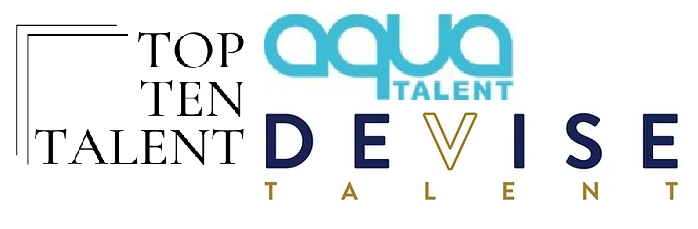  Michael Joseph Pierce        SAG-AFTRA    Height: 5’ 10.5”Weight: 265michaelpiercesd@gmail.comTELEVISION (selected)Coercion pilot					Co-Star			wiip Studios/ Showtime/ Dir: Susannah GrantHarry Potter: Hogwarts Tournament of Houses		Self			Warner Media/ The Old School Americas Most Wanted: Palmer Case			Co-Star			Fox Entertainment/ Dir: Ashley GormanAmerican Gangster: Trap Queens			Co-Star			A. Smith & Co. /CCCD Prod./ Dir: Chris DvoracekBelievers						Guest Star		Karga Seven, Travel Channel/ Dir: Clint LealosMurder for Hire					Co-Star			Wolf Films, Shed Media/ Dir: Jeff VendittiPeople Magazine Investigates				Guest Star/Co-Star		Finch Prod., Discovery ID/ Dir: Stephen SchusterKilling Time 	                                     		Guest Star		Karga Seven, Discovery ID/ Dir: Clint LealosDeclassified 					Co-Star			CNN/All3 Media America/ Dir: Domini HofmannVery Important Person				Co-Star			HOT TV/ Dir: Shirli MushoyefNuremberg Trials pilot				Guest Star		Karga Seven/ Dir: Kelly McPherson	Unusual Suspects 					Co-Star			Discovery ID/ Dir: Robert M. WiseKilling Time pilot					Guest Star		Karga Seven/ Dir: Doug GloverNEW MEDIA A Barman’s Aperitif					Series Regular		Four Dogs Production CompanyWicked Enigma  					Recurring			Uh-Mysterious Productions/ Dir: Jake DoullConfessions  					Series Regular		Serrano Studios/ Dir: Ernest SerranoFILM (selected)Dognapped: Hound for the Holidays			Supporting		Hybrid / Dir: Fred Olen RayUnfrosted					Supporting		Netflix Studios / Dir: Jerry SeinfeldRoad to Terzetto					Supporting		Sandcastle Prods. LLC / Dir: Brian ShaktiA Lions Game					Lead			Brow Town Studios/ Dir: Travis Demarus BrownNew York State of Mind				Lead			Serrano Studios/ Dir: Philip ThorntonCatch the 57 					Lead 			Falcon Pictures/ Dir: Ernest SerranoRegionrat 					Supporting		Grimester Pictures/ Dir: Javier ReynaGemini 						Supporting		Film Science/ Dir: Aaron KatzSHORT FILM (selected)Year of the Rat					Supporting		Rush Hour Productions / Dir: Ricky Qi Ruby’s Dad					Supporting		CSNU/  Dir: Joshua ZolloLloyd						Supporting		Antoinette Films/ Dir: Trae WhyteThe Little Blue Pill  					Lead			Par 6 Productions/ Dir: Andrew GeislerThe Bail Out 					Supporting		Black Vault Entertainment/ Dir: Christian GuitonNo Teeth 						Lead			SDSU Film/ Dir: Benjamin HowardMUSIC VIDEO (selected)Pink Shabab ‘Run Away’				Lead			Dir: GoldwingBaby Keem/Travis Scott ‘Durag Activity’			Lead			Dir: Eliel Ford/Simian.LAMatoma, MNEK, Kiana Lede ‘Bruised Not Broken’		Lead			Dir: Jeff Desom & Carlos Lopez EstradaMachine Heart ‘Let You Down’ 			Lead			Dir: Nathan PresleyFlorian Picasso ‘This is our Time’ 			Lead			Dir: Richard SelviWaterparks Band ‘Stupid For You’ 			Lead			Dir: Ernie GilbertCOMMERCIAL/INDUSTRIAL/PRINT/THEATER/VO (Available Upon Request)TRAININGThe BGB Studio					Acting			Corey Parker / Los Angeles, CA	The Rehearsal Room Actors Studio			Acting		 	Carey Scott / San Diego, CAAmerican Academy of Dramatic Arts			Acting			Los Angeles, CA			SPECIAL SKILLS Chef, Bartender, English Dialect, Southern Dialect, New York East Coast Dialect, Roller Skating, Bicycle, Snow Ski, Stick Shift, Dog Walker